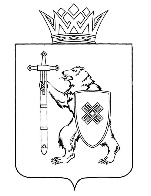 ШӰДЫК                                           ПРИКАЗот  _____  ____________  2023 г. № _______г.Йошкар-ОлаО порядке сообщения председателем Комитета молодежной политики Республики Марий Эл, государственными гражданскими служащими 
Республики Марий Эл в Комитете молодежной политики 
Республики Марий Эл о получении подарка в связи с протокольными 
мероприятиями, служебными командировками и другими 
официальными мероприятиями, участие в которых связано 
с исполнением ими служебных (должностных) обязанностей, сдаче 
и оценке подарка, реализации (выкупе) и зачисления средств, вырученных от его реализацииВ соответствии с Федеральным законом от 27 июля 2004 г. № 79-Ф3 «О государственной гражданской службе Российской Федерации», постановлением Правительства Российской Федерации от 9 января 2014 г. № 10 «О порядке сообщения отдельными категориями лиц о получении подарка в связи с протокольными мероприятиями, служебными командировками и другими официальными мероприятиями, участие 
в которых связано с исполнением ими служебных (должностных) обязанностей, сдачи и оценки подарка, реализации (выкупа) и зачисления средств, вырученных от его реализации» и Указом Главы Республики Марий Эл от 3 апреля 2014 г. № 75 «О порядке сообщения отдельными категориями лиц о получении подарка в связи с протокольными мероприятиями, служебными командировками и другими официальными мероприятиями, участие в которых связано с исполнением ими служебных (должностных) обязанностей, сдачи и оценки подарка, реализации (выкупа) и зачисления средств, вырученных от его реализации  п р и к а з ы в а ю:1. Утвердить прилагаемое Положение о сообщении председателем Комитета молодежной политики Республики Марий Эл, государственными гражданскими служащими Республики Марий Эл в Комитете молодежной политики Республики Марий Эл о получении подарка в связи 
с протокольными мероприятиями, служебными командировками и другими 
официальными мероприятиями, участие в которых связано с исполнением ими служебных (должностных) обязанностей, сдаче и оценке подарка, реализации (выкупе) и зачислении средств, вырученных от его реализации.2. Отделу обеспечения деятельности комитета (Костюшко Н.В.) довести настоящий приказ до сведения государственных служащих Республики Марий Эл в Комитете молодежной политики Республики Марий Эл.3. Контроль за исполнением настоящего приказа оставляю за собой.Председатель Комитета                                                                   С.ИгошинП о л о ж е н и е о сообщении председателем Комитета молодежной политики Республики Марий Эл, государственными гражданскими служащими 
Республики Марий Эл в Комитете молодежной политики 
Республики Марий Эл о получении подарка в связи с протокольными 
мероприятиями, служебными командировками и другими 
официальными мероприятиями, участие в которых связано 
с исполнением ими служебных (должностных) обязанностей, сдаче 
и оценке подарка, реализации (выкупе) и зачислении средств, вырученных от его реализации1. Настоящее Положение определяет порядок сообщения председателем Комитета молодежной политики Республики Марий Эл (далее - председатель Комитета), государственными гражданскими служащими Республики Марий Эл в Комитете молодежной политики Республики Марий Эл (далее -гражданские служащие) о получении подарка в связи с протокольными мероприятиями, служебными командировками 
и другими официальными мероприятиями, участие в которых связано с их должностным положением или исполнением ими служебных (должностных) обязанностей, порядок сдачи и оценки подарка, реализации (выкупа) и зачисления средств, вырученных от его реализации.2. Для целей настоящего Положения используются следующие понятия: «подарок, полученный в связи с протокольными мероприятиями, служебными командировками и другими официальными мероприятиями» - подарок, полученный председателем Комитета, гражданскими служащими 
от физических (юридических) лиц, которые осуществляют дарение исходя из должностного положения одаряемого или исполнения им служебных (должностных) обязанностей, за исключением канцелярских принадлежностей, которые в рамках протокольных мероприятий, служебных командировок и других официальных мероприятий предоставлены каждому участнику указанных мероприятий в целях исполнения им своих служебных (должностных) обязанностей, цветов 
и ценных подарков, которые вручены в качестве поощрения (награды); «получение подарка в связи с протокольными мероприятиями, служебными командировками и другими официальными мероприятиями, участие в которых связано с исполнением служебных (должностных) обязанностей» - получение председателем Комитета, гражданскими служащими лично или через посредника от физических (юридических) лиц подарка в рамках осуществления деятельности, предусмотренной должностным регламентом (должностной инструкцией), а также в связи 
с исполнением служебных (должностных) обязанностей в случаях, установленных федеральными законами и иными нормативными актами, определяющими особенности правового положения и специфику профессиональной служебной и трудовой деятельности указанных лиц. 3. Председатель Комитета, гражданские служащие не вправе получать подарки от физических (юридических) лиц в связи с их должностным положением или исполнением ими служебных (должностных) обязанностей, за исключением подарков, полученных в связи 
с протокольными мероприятиями, служебными командировками и другими официальными мероприятиями, участие в которых связано с исполнением ими служебных (должностных) обязанностей. 4. Председатель Комитета, гражданские служащие обязаны в порядке, предусмотренном настоящим Положением, уведомлять Комитет молодежной политики Республики Марий Эл (далее - Комитет) обо всех случаях получения подарка в связи с протокольными мероприятиями, служебными командировками и другими официальными мероприятиями, участие в которых связано с исполнением ими служебных (должностных) обязанностей. 5. Уведомление о получении подарка в связи с протокольными мероприятиями, служебными командировками и другими официальными мероприятиями, участие в которых связано с исполнением служебных (должностных) обязанностей (далее - уведомление), составленное согласно приложению № 1 к настоящему Положению, представляется не позднее 
3-х рабочих дней со дня получения подарка в отдел обеспечения деятельности Комитета. Уведомление в день его поступления регистрируется сотрудником отдела обеспечения деятельности Комитета
в журнале регистрации уведомлений о получении подарка в связи 
с протокольными мероприятиями, служебными командировками и другими официальными мероприятиями, участие в которых связано с исполнением служебных (должностных) обязанностей (далее - журнал регистрации уведомлений), оформляемом согласно приложению № 2 к настоящему Порядку. К уведомлению прилагаются документы (при их наличии), подтверждающие стоимость подарка (кассовый чек, товарный чек, иной документ об оплате (приобретении) подарка). В случае если подарок получен во время служебной командировки, уведомление представляется не позднее 3-х рабочих дней со дня возвращения лица, получившего подарок, из служебной командировки. При невозможности подачи уведомления в сроки, указанные 
в абзацах первом и втором настоящего пункта, по причине, не зависящей 
от руководителя, гражданских служащих, оно представляется не позднее следующего дня после ее устранения. 6. Уведомление составляется в двух экземплярах, один из которых возвращается лицу, представившему уведомление, с отметкой 
о регистрации, другой экземпляр направляется в комиссию по поступлению и выбытию нефинансовых активов Комитета (далее - комиссия). 7. Подарок, стоимость которого подтверждается документами 
и превышает 3 тыс. рублей либо стоимость которого получившему 
его руководителю, гражданскому служащему неизвестна, сдается ответственному лицу отдела обеспечения деятельности Комитета, который принимает его на хранение по акту приема-передачи не позднее 5-ти рабочих дней со дня регистрации уведомления в журнале регистрации уведомлений. 8. До передачи подарка по акту приема-передачи ответственность, 
в соответствии с законодательством Российской Федерации, за утрату или повреждение подарка несет лицо, получившее подарок. 9. В целях принятия к бухгалтерскому учету подарка в порядке, установленном законодательством Российской Федерации, определение его стоимости проводится на основе рыночной цены, действующей на дату принятия к учету подарка, или цены на аналогичную материальную ценность в сопоставимых условиях с привлечением при необходимости комиссии. Сведения о рыночной цене подтверждаются документально, 
а при невозможности документального подтверждения - экспертным путем. Подарок возвращается сдавшему его лицу по акту приема-передачи 
в случае, если его стоимость не превышает 3 тыс. рублей. 10. Отдел обеспечения деятельности Комитета обеспечивает включение, в установленном порядке, принятого к бухгалтерскому учету подарка, стоимость которого превышает 3 тыс. рублей, в реестр государственного имущества Республики Марий Эл. 11. Председатель Комитета может выкупить сданный им подарок, направив соответствующее заявление на имя Заместителя Председателя Правительства Республики Марий Эл, курирующего Комитет, по форме согласно приложению № 3 к Положению о сообщении отдельными категориями лиц о получении подарка в связи с протокольными мероприятиями, служебными командировками и другими официальными мероприятиями, участие в которых связано с исполнением ими служебных (должностных) обязанностей, сдаче и оценке подарка, реализации (выкупе) и зачислении средств, вырученных от его реализации, утвержденному Указом Главы Республики Марий Эл от 3 апреля 2014 г. № 75 
«О порядке сообщения отдельными категориями лиц о получении подарка в связи с протокольными мероприятиями, служебными командировками 
и другими официальными мероприятиями, участие в которых связано 
с исполнением ими служебных (должностных) обязанностей, сдачи 
и оценки подарка, реализации (выкупа) и зачисления средств, вырученных от его реализации», не позднее двух месяцев со дня сдачи подарка. Заместители председателя Комитета, гражданские служащие, сдавшие подарок, могут его выкупить, направив на имя председателя Комитета соответствующее заявление о выкупе подарка согласно приложению № 3 к настоящему Порядку не позднее двух месяцев со дня сдачи подарка. 12. Отдел обеспечения деятельности Комитета в течение трех месяцев со дня поступления заявления, указанного в пункте 11 настоящего Положения, организует оценку стоимости подарка для реализации (выкупа) и уведомляет в письменной форме лицо, подавшее заявление 
о выкупе подарка, о результатах оценки, после чего в течение месяца заявитель выкупает подарок по установленной в результате оценки стоимости или отказывается от выкупа. 12.1. В случае если в отношении подарка, изготовленного 
из драгоценных металлов и (или) драгоценных камней, не поступило 
от председателя Комитета, гражданских служащих заявление, указанное 
в пункте 11 настоящего Положения, либо в случае отказа указанных лиц 
от выкупа такого подарка подарок, изготовленный из драгоценных металлов и (или) драгоценных камней, подлежит передаче отделом обеспечения деятельности Комитета в федеральное казенное учреждение «Государственное учреждение по формированию Государственного фонда драгоценных металлов и драгоценных камней Российской Федерации, хранению, отпуску и использованию драгоценных металлов и драгоценных камней (Гохран России) при Министерстве финансов Российской Федерации» для зачисления в Государственный фонд драгоценных металлов и драгоценных камней Российской Федерации. 13. Подарок, в отношении которого не поступило заявление, указанное в пункте 11 настоящего Положения, может использоваться Комитетом с учетом заключения комиссии о целесообразности использования подарка для обеспечения деятельности Комитета. 14. В случае нецелесообразности использования подарка руководителем принимается решение о реализации подарка и проведении оценки его стоимости для реализации (выкупа), организуемой отделом обеспечения деятельности Комитета посредством проведения торгов 
в порядке, предусмотренном законодательством Российской Федерации. 15. Оценка стоимости подарка для реализации (выкупа), предусмотренная пунктами 12 и 14 настоящего Положения, осуществляется субъектами оценочной деятельности в соответствии с законодательством Российской Федерации об оценочной деятельности. 16. В случае если подарок не выкуплен или не реализован, руководителем принимается решение о повторной реализации подарка либо о его безвозмездной передаче на баланс благотворительной организации, либо о его уничтожении в соответствии с законодательством Российской Федерации. 17. Средства, вырученные от реализации (выкупа) подарка, зачисляются в доход республиканского бюджета Республики Марий Эл 
в порядке, установленном бюджетным законодательством Российской Федерации. ____________УВЕДОМЛЕНИЕо получении подарка______________<*> Заполняется при наличии документов, подтверждающих стоимость подарка.ЖУРНАЛрегистрации уведомлений о получении подарка в связи с протокольными мероприятиями, служебными командировкамии другими официальными мероприятиями, участие в которыхсвязано с исполнением служебных (должностных) обязанностей_______________ЗАЯВЛЕНИЕо выкупе подарка______________ИСПОЛНИТЕЛЬ:Заведующий отделом-главный бухгалтеротдела обеспечения деятельности комитета                                                                          И.М. ПротасоваСОГЛАСОВАНО:Советник  
отдела обеспечения деятельности комитета                                                                           Н.В.КостюшкоМАРИЙ ЭЛ РЕСПУБЛИКЫНСАМЫРЫК-ВЛАК ШОТЫШТО ПОЛИТИКЕ КОМИТЕТШЕКОМИТЕТМОЛОДЕЖНОЙ ПОЛИТИКИРЕСПУБЛИКИ МАРИЙ ЭЛУТВЕРЖДЕНприказом Комитета 
молодежной политики 
Республики Марий Элот «___» __________ 2023 г. № ____          ПРИЛОЖЕНИЕ № 1к Положению о сообщении председателем 
Комитета молодежной политики Республики 
Марий Эл, государственными гражданскими служащими Республики Марий Эл 
в Комитете молодежной политики Республики Марий Эл о получении подарка в связи с протокольными мероприятиями, служебными командировками и другими официальными мероприятиями, участие 
в которых связано с исполнением ими служебных (должностных) обязанностей, сдаче и оценке подарка, реализации (выкупе) и зачислении средств, вырученных от его реализации В отдел обеспечения деятельностиКомитета молодежной политикиРеспублики Марий Элот ______________________________________________________________________________(ф.и.о., занимаемая должность)Уведомление о получении подарка от «___» ____________ 20__ г.Извещаю о получении __________________________________________                                                        (дата получения)подарка(ов) на________________________________________________________________________(наименование протокольного мероприятия, служебной командировки, другого________________________________________________________________________официального мероприятия, место и дата проведения)Уведомление о получении подарка от «___» ____________ 20__ г.Извещаю о получении __________________________________________                                                        (дата получения)подарка(ов) на________________________________________________________________________(наименование протокольного мероприятия, служебной командировки, другого________________________________________________________________________официального мероприятия, место и дата проведения)Наименование подаркаНаименование подаркаХарактеристика подарка, его описаниеХарактеристика подарка, его описаниеХарактеристика подарка, его описаниеХарактеристика подарка, его описаниеКоличество предметовСтоимость в рублях <*>Стоимость в рублях <*>Стоимость в рублях <*>Стоимость в рублях <*>1.1.2.2.3.3.ИтогоИтогоПриложение: ______________________________________ на ______ листах.(наименование документа)Приложение: ______________________________________ на ______ листах.(наименование документа)Приложение: ______________________________________ на ______ листах.(наименование документа)Приложение: ______________________________________ на ______ листах.(наименование документа)Приложение: ______________________________________ на ______ листах.(наименование документа)Приложение: ______________________________________ на ______ листах.(наименование документа)Приложение: ______________________________________ на ______ листах.(наименование документа)Приложение: ______________________________________ на ______ листах.(наименование документа)Приложение: ______________________________________ на ______ листах.(наименование документа)Приложение: ______________________________________ на ______ листах.(наименование документа)Лицо, представившее уведомлениеЛицо, представившее уведомлениеЛицо, представившее уведомление___________(подпись)___________(подпись)________________(расшифровка подписи)________________(расшифровка подписи)________________(расшифровка подписи)________________(расшифровка подписи)«__»______20__ г.«__»______20__ г.«__»______20__ г.Лицо, принявшее уведомление____________  (подпись)____________  (подпись)____________  (подпись)___________________(расшифровка подписи)___________________(расшифровка подписи)___________________(расшифровка подписи)___________________(расшифровка подписи)«__»________ 20__ г.«__»________ 20__ г.Регистрационный номер в журнале регистрации уведомлений_________Регистрационный номер в журнале регистрации уведомлений_________Регистрационный номер в журнале регистрации уведомлений_________Регистрационный номер в журнале регистрации уведомлений_________Регистрационный номер в журнале регистрации уведомлений_________Регистрационный номер в журнале регистрации уведомлений_________Регистрационный номер в журнале регистрации уведомлений_________Регистрационный номер в журнале регистрации уведомлений_________Регистрационный номер в журнале регистрации уведомлений_________Регистрационный номер в журнале регистрации уведомлений_________«__»_________ 20__ г.«__»_________ 20__ г.«__»_________ 20__ г.«__»_________ 20__ г.«__»_________ 20__ г.«__»_________ 20__ г.«__»_________ 20__ г.«__»_________ 20__ г.«__»_________ 20__ г.«__»_________ 20__ г.ПРИЛОЖЕНИЕ № 2к положению о сообщении председателем Комитета молодежной политики Республики Марий Эл, государственными гражданскими служащими Республики Марий Эл в Комитете молодежной политики Республики Марий Эл о получении подарка в связи с протокольными мероприятиями, служебными командировками и другими официальными мероприятиями, участие в которых связано
с исполнением ими служебных (должностных) обязанностей, сдаче и оценке подарка, реализации (выкупе) и зачислении средств, вырученных от его реализации№ п/пДата подачи уведомленияФ.И.О. лица, представившего уведомленияФ.И.О. лица, принявшего уведомленияПодпись лица, принявшего уведомлениеВид подаркаЗаявленная стоимостьПримечание12345678          ПРИЛОЖЕНИЕ № 3к Положению о сообщении председателем 
Комитета молодежной политики Республики 
Марий Эл, государственными гражданскими служащими Республики Марий Эл 
в Комитете молодежной политики Республики Марий Эл о получении подарка в связи с протокольными мероприятиями, служебными командировками и другими официальными мероприятиями, участие 
в которых связано с исполнением ими служебных (должностных) обязанностей, сдаче и оценке подарка, реализации (выкупе) и зачислении средств, вырученных от его реализации _________________________________________(наименование должности представителя_________________________________________нанимателя, Ф.И.О.)от _______________________________________(ф.и.о., замещаемая должность)_________________________________________(наименование должности представителя_________________________________________нанимателя, Ф.И.О.)от _______________________________________(ф.и.о., замещаемая должность)Прошу рассмотреть вопрос о возможности выкупа подарка (подарков) в связи с протокольным мероприятием, служебной командировкой, другим официальным мероприятием (нужное подчеркнуть)_____________________________________________________________(указать наименование протокольного мероприятия или другого_______________________________________________________________________официального мероприятия, место и дату его проведения, место и дату командировки)Подарок __________________________________________________________________(наименование подарка)сдан по акту приема-передачи № ____ от «___» _________ 20 _____г.в отдел обеспечения деятельности Комитета молодежной политики Республики Марий Эл.Прошу рассмотреть вопрос о возможности выкупа подарка (подарков) в связи с протокольным мероприятием, служебной командировкой, другим официальным мероприятием (нужное подчеркнуть)_____________________________________________________________(указать наименование протокольного мероприятия или другого_______________________________________________________________________официального мероприятия, место и дату его проведения, место и дату командировки)Подарок __________________________________________________________________(наименование подарка)сдан по акту приема-передачи № ____ от «___» _________ 20 _____г.в отдел обеспечения деятельности Комитета молодежной политики Республики Марий Эл.Прошу рассмотреть вопрос о возможности выкупа подарка (подарков) в связи с протокольным мероприятием, служебной командировкой, другим официальным мероприятием (нужное подчеркнуть)_____________________________________________________________(указать наименование протокольного мероприятия или другого_______________________________________________________________________официального мероприятия, место и дату его проведения, место и дату командировки)Подарок __________________________________________________________________(наименование подарка)сдан по акту приема-передачи № ____ от «___» _________ 20 _____г.в отдел обеспечения деятельности Комитета молодежной политики Республики Марий Эл.«____»__________ 20__ г.__________________(подпись)_____________________(расшифровка подписи)